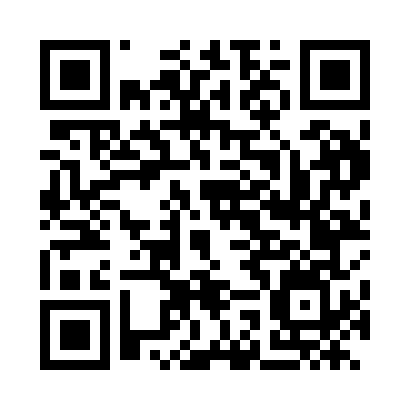 Prayer times for Vrsar, CroatiaWed 1 May 2024 - Fri 31 May 2024High Latitude Method: NonePrayer Calculation Method: Muslim World LeagueAsar Calculation Method: ShafiPrayer times provided by https://www.salahtimes.comDateDayFajrSunriseDhuhrAsrMaghribIsha1Wed3:565:541:034:598:1210:022Thu3:545:531:035:008:1310:043Fri3:525:511:025:008:1410:064Sat3:495:501:025:008:1610:085Sun3:475:481:025:018:1710:106Mon3:455:471:025:018:1810:127Tue3:435:461:025:028:1910:148Wed3:415:441:025:028:2110:169Thu3:395:431:025:028:2210:1810Fri3:365:421:025:038:2310:2011Sat3:345:401:025:038:2410:2212Sun3:325:391:025:048:2510:2413Mon3:305:381:025:048:2610:2614Tue3:285:371:025:058:2810:2815Wed3:265:361:025:058:2910:3016Thu3:245:351:025:058:3010:3117Fri3:225:341:025:068:3110:3318Sat3:205:321:025:068:3210:3519Sun3:185:311:025:068:3310:3720Mon3:165:301:025:078:3410:3921Tue3:145:301:025:078:3510:4122Wed3:125:291:025:088:3710:4323Thu3:115:281:025:088:3810:4524Fri3:095:271:035:088:3910:4625Sat3:075:261:035:098:4010:4826Sun3:055:251:035:098:4110:5027Mon3:045:251:035:108:4210:5228Tue3:025:241:035:108:4210:5329Wed3:015:231:035:108:4310:5530Thu2:595:231:035:118:4410:5731Fri2:585:221:035:118:4510:58